                BESTELBON GESLOTEN A.O.B.-RINGEN VOOR 2024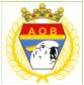 Stamletters:   JM /   Stamnummer:  Naam & voornaam:    Adres:      .Telefoonnummer en  E-mail       !Belangrijk: wie ringen besteld moet gelijktijdig het lidgeld betalen!Te betalen:Aantal ringen aan 0,30 euro: ……………………. = …………………….Aantal ringen aan 0,34 euro: ……………………. = …………………….Aantal ringen aan 0,44 euro: ……………………. = …………………….Aantal ringen aan 0,49 euro: ……………………. = …………………….Aantal ringen aan 0,59 euro: ……………………. = …………………….Aantal ringen aan 1,80 euro: ……………………..= …………………….Te storten bedrag op rekening BNEC:    BE89 7805 7983 4485.     Ringen verstuurd naar liefhebber:..+ 5 €. Gedaan op :                     …                               …………………...…………………..   .De ringen besteld en betaald voor  1 augustus 2023 worden geleverd vanaf 1 oktober 2023.De ringen besteld en betaald voor  1 oktober 2023   worden geleverd vanaf december 2023.De ringen besteld en betaald voor  1december  2024 worden geleverd vanaf  januari 2024. Voor deze drie besteldatums  betaalt de BNEC de verzendingskosten ( naar de ringendienst Freddy Pieters)Je kan nog ringen bestellen buiten deze data, maar dan betaalt de liefhebber de  verzendingskosten: …11 euro aangetekend  .Alle info: Ringendienst Pieters Freddy – e-mail – freddy.pieters33@gmail.com Tel. 0479 99 35 26Bestellen per min 10 stuks per ringdiameter en in veelvouden van 10 stuks. Ringen voor Inlandse kunnen niet besteld worden.  GeanodiseerdVerhardPVCStaalKleurKleurKleurB = 2,20 mmC = 2,30 mmD = 2,40 mmE = 2,50 mmF = 2,60 mmG = 2,70 mmH = 2,80 mm2,80 mmI = 2,90 mmJ = 3,00 mm3,00 mmK = 3,10 mm3,10 mmL = 3,20 mm3,20 mmM = 3,30 mmN= 3,50 mmO = 3,80 mmP = 4,00 mm4,00 mmR = 4,20 mmS = 4,50 mm T = 5,00 mmU = 5,50 mmV = 6,00 mmW = Y = Z = XA = XB = XC  = XD = XE = 1, , , ,  en Tot en met 20 mmAantal ringen…………………….Tot  = 0,34 €Vanaf  = 0,44 €…………………….Tot  = 0,49 €Vanaf  = 0,59 €…………………….Per stuk 0,30€…………………….x 1,80 euro